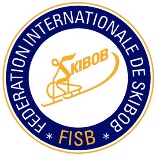 F E D E R A T I O N   I N T E R N A T I O N A L E   D E   S K I B O BW E T T K A M P F A N T R A Gist bis 1. Juni über den Staatsverband an die FISB einzureichen
1.	Welche Bewerbe werden durchgeführt? (zutreffendes bitte ankreuzen)2.	Bepreisung Weltcup	Weltcupfinale durch FISB 		
3.	Bepreisung bei Weltmeisterschaften:	
	Damen und Herren	1. – 3. Rang pro Bewerb Medaillen
	und zusätzlich in der Kombination	1. – 5. Rang Kombination Pokale
	Allgemeine Klassen	1. – 3. Rang pro Bewerb Medaillen
	und zusätzlich in der Kombination	1. – 3. Rang Kombination Pokale

4.	Genehmigungsgebühr für	FISB - A – Rennen         und      Weltcuprennen		Euro	100,--
	Weltmeisterschaften      (Allgemeine Klasse)		Euro	1.500,--
	Weltmeisterschaften      (Sch/Jgd u. Altersklassen)		Euro	1.050,--
	Weltmeisterschaften alle Klassen		Euro	2.200,--
	Die Genehmigungsgebühr beinhaltet die Veranstalter Haftpflichtversicherung und ist bei Rechnungs-
legung bzw. laut Vorschreibung fällig. 
5.	Übernahme von FISB-KR/Sportdirektor 	bei Weltmeisterschaften  	3 FISB-KR + Sportdirektor
	Übernahme von FISB-KR 	bei Weltcuprennen	2 FISB-KR 
	Übernahme von FISB-KR 	bei FISB-A-Rennen	1 FISB-KR
	bei allen Veranstaltungen die der FISB unterliegen ist ein TD-FISB Pflicht
	Halbpension und Liftkosten frei während der ganzen Veranstaltung
	Tagegeld für FISB-Kampfrichter	Euro	35,00
	Kilometergeld        (max. 250 Euro)	Euro	  0,23
6. Erstellung von Ergebnislisten und Weiterleitung an das FISB-GeneralsekretariatMit der Weiterleitung des Antrages an die FISB werden o. a. Punkte sowie die Regeln der IWO anerkannt.Ort und Datum: ………………………..Name des Antragstellers/
durchführenden Vereins:Nation/Verband/Verein:Postleitzahl:Ort:StraßeTel. Nr. FAX Nr.:e-Mail:Wettkampf-Name und Ort:Wettkampf-Datum:Ausweichtermin:SL RSL SG KOMB     Andere BewerbeDamen1. -3. Rang1.-5. RangHerren1.-5. Rang1.-8. RangAntragstellerStempel und UnterschriftStaatsverbandStempel und Unterschrift